										          ПРОЕКТО внесении изменений в постановление администрации Октябрьского района от 05.12.2022 № 2702В соответствии с решением Думы Октябрьского района от 26.05.2023 № 877                 «О внесении изменений в решение Думы Октябрьского района от 06.12.2022 № 824                «О бюджете муниципального образования Октябрьский район на 2023 год и на плановый период 2024 и 2025 годов», постановлением администрации Октябрьского района                    от 23.09.2021    № 1912 «О муниципальных программах Октябрьского района»:1. Внести в приложение к постановлению администрации Октябрьского района от 05.12.2022 № 2702 «Об утверждении муниципальной программы «Управление муниципальной собственностью в муниципальном образовании Октябрьский район» (далее – Программа) следующие изменения:1.1. Паспорт Программы изложить в новой редакции, согласно приложению № 1. 1.2. Таблицу 1 Программы изложить в новой редакции, согласно приложению № 2.1.3. Таблицу 4 Программы изложить в новой редакции, согласно приложению № 3.2. Опубликовать постановление в официальном сетевом издании «Официальный сайт Октябрьского района».3. Контроль за выполнением постановления возложить на заместителя главы Октябрьского района по вопросам муниципальной собственности, недропользования, председателя Комитета по управлению муниципальной собственностью администрации Октябрьского района Хомицкого В.М.Глава Октябрьского района                                                                                         С.В. ЗаплатинПриложение № 1к постановлению администрации Октябрьского района от «______»________________2023 г. № ____________«Паспорт муниципальной программы».Приложение № 2к постановлению администрации Октябрьского района от «____»____________2023 г. № _____«Таблица 1 Распределение финансовых ресурсов муниципальной программы (по годам)                                    ».Приложение № 3к постановлению администрации Октябрьского района от «____»____________2022 г. № _____«Таблица 4 Показатели, характеризующие эффективность структурного элемента (основного мероприятия) муниципальной программы».Муниципальное образование Октябрьский район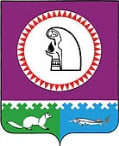 АДМИНИСТРАЦИЯ ОКТЯБРЬСКОГО РАЙОНАПОСТАНОВЛЕНИЕМуниципальное образование Октябрьский районАДМИНИСТРАЦИЯ ОКТЯБРЬСКОГО РАЙОНАПОСТАНОВЛЕНИЕМуниципальное образование Октябрьский районАДМИНИСТРАЦИЯ ОКТЯБРЬСКОГО РАЙОНАПОСТАНОВЛЕНИЕМуниципальное образование Октябрьский районАДМИНИСТРАЦИЯ ОКТЯБРЬСКОГО РАЙОНАПОСТАНОВЛЕНИЕМуниципальное образование Октябрьский районАДМИНИСТРАЦИЯ ОКТЯБРЬСКОГО РАЙОНАПОСТАНОВЛЕНИЕМуниципальное образование Октябрьский районАДМИНИСТРАЦИЯ ОКТЯБРЬСКОГО РАЙОНАПОСТАНОВЛЕНИЕМуниципальное образование Октябрьский районАДМИНИСТРАЦИЯ ОКТЯБРЬСКОГО РАЙОНАПОСТАНОВЛЕНИЕМуниципальное образование Октябрьский районАДМИНИСТРАЦИЯ ОКТЯБРЬСКОГО РАЙОНАПОСТАНОВЛЕНИЕМуниципальное образование Октябрьский районАДМИНИСТРАЦИЯ ОКТЯБРЬСКОГО РАЙОНАПОСТАНОВЛЕНИЕМуниципальное образование Октябрьский районАДМИНИСТРАЦИЯ ОКТЯБРЬСКОГО РАЙОНАПОСТАНОВЛЕНИЕ«»2023г.№пгт. Октябрьскоепгт. Октябрьскоепгт. Октябрьскоепгт. Октябрьскоепгт. Октябрьскоепгт. Октябрьскоепгт. Октябрьскоепгт. Октябрьскоепгт. Октябрьскоепгт. ОктябрьскоеНаименование муниципальной программы Управление муниципальной собственностью                 в муниципальном образовании Октябрьский районУправление муниципальной собственностью                 в муниципальном образовании Октябрьский районУправление муниципальной собственностью                 в муниципальном образовании Октябрьский районУправление муниципальной собственностью                 в муниципальном образовании Октябрьский районУправление муниципальной собственностью                 в муниципальном образовании Октябрьский районУправление муниципальной собственностью                 в муниципальном образовании Октябрьский районСроки реализации муниципальной программыСроки реализации муниципальной программыСроки реализации муниципальной программыСроки реализации муниципальной программыСроки реализации муниципальной программыСроки реализации муниципальной программыСроки реализации муниципальной программыСроки реализации муниципальной программыСроки реализации муниципальной программыСроки реализации муниципальной программыСроки реализации муниципальной программыСроки реализации муниципальной программы2023 – 2025 годы и на период до 2030 годаТип муниципальной программы Муниципальная программа Муниципальная программа Муниципальная программа Муниципальная программа Муниципальная программа Муниципальная программа Муниципальная программа Муниципальная программа Муниципальная программа Муниципальная программа Муниципальная программа Муниципальная программа Муниципальная программа Муниципальная программа Муниципальная программа Муниципальная программа Муниципальная программа Муниципальная программа Муниципальная программа Куратор муниципальной программы заместитель главы Октябрьского района по вопросам муниципальной собственности, недропользования, председатель Комитета по управлению муниципальной собственностью администрации Октябрьского районазаместитель главы Октябрьского района по вопросам муниципальной собственности, недропользования, председатель Комитета по управлению муниципальной собственностью администрации Октябрьского районазаместитель главы Октябрьского района по вопросам муниципальной собственности, недропользования, председатель Комитета по управлению муниципальной собственностью администрации Октябрьского районазаместитель главы Октябрьского района по вопросам муниципальной собственности, недропользования, председатель Комитета по управлению муниципальной собственностью администрации Октябрьского районазаместитель главы Октябрьского района по вопросам муниципальной собственности, недропользования, председатель Комитета по управлению муниципальной собственностью администрации Октябрьского районазаместитель главы Октябрьского района по вопросам муниципальной собственности, недропользования, председатель Комитета по управлению муниципальной собственностью администрации Октябрьского районазаместитель главы Октябрьского района по вопросам муниципальной собственности, недропользования, председатель Комитета по управлению муниципальной собственностью администрации Октябрьского районазаместитель главы Октябрьского района по вопросам муниципальной собственности, недропользования, председатель Комитета по управлению муниципальной собственностью администрации Октябрьского районазаместитель главы Октябрьского района по вопросам муниципальной собственности, недропользования, председатель Комитета по управлению муниципальной собственностью администрации Октябрьского районазаместитель главы Октябрьского района по вопросам муниципальной собственности, недропользования, председатель Комитета по управлению муниципальной собственностью администрации Октябрьского районазаместитель главы Октябрьского района по вопросам муниципальной собственности, недропользования, председатель Комитета по управлению муниципальной собственностью администрации Октябрьского районазаместитель главы Октябрьского района по вопросам муниципальной собственности, недропользования, председатель Комитета по управлению муниципальной собственностью администрации Октябрьского районазаместитель главы Октябрьского района по вопросам муниципальной собственности, недропользования, председатель Комитета по управлению муниципальной собственностью администрации Октябрьского районазаместитель главы Октябрьского района по вопросам муниципальной собственности, недропользования, председатель Комитета по управлению муниципальной собственностью администрации Октябрьского районазаместитель главы Октябрьского района по вопросам муниципальной собственности, недропользования, председатель Комитета по управлению муниципальной собственностью администрации Октябрьского районазаместитель главы Октябрьского района по вопросам муниципальной собственности, недропользования, председатель Комитета по управлению муниципальной собственностью администрации Октябрьского районазаместитель главы Октябрьского района по вопросам муниципальной собственности, недропользования, председатель Комитета по управлению муниципальной собственностью администрации Октябрьского районазаместитель главы Октябрьского района по вопросам муниципальной собственности, недропользования, председатель Комитета по управлению муниципальной собственностью администрации Октябрьского районазаместитель главы Октябрьского района по вопросам муниципальной собственности, недропользования, председатель Комитета по управлению муниципальной собственностью администрации Октябрьского районаОтветственный исполнительмуниципальной программыКомитет по управлению муниципальной собственностью администрации Октябрьского района  Комитет по управлению муниципальной собственностью администрации Октябрьского района  Комитет по управлению муниципальной собственностью администрации Октябрьского района  Комитет по управлению муниципальной собственностью администрации Октябрьского района  Комитет по управлению муниципальной собственностью администрации Октябрьского района  Комитет по управлению муниципальной собственностью администрации Октябрьского района  Комитет по управлению муниципальной собственностью администрации Октябрьского района  Комитет по управлению муниципальной собственностью администрации Октябрьского района  Комитет по управлению муниципальной собственностью администрации Октябрьского района  Комитет по управлению муниципальной собственностью администрации Октябрьского района  Комитет по управлению муниципальной собственностью администрации Октябрьского района  Комитет по управлению муниципальной собственностью администрации Октябрьского района  Комитет по управлению муниципальной собственностью администрации Октябрьского района  Комитет по управлению муниципальной собственностью администрации Октябрьского района  Комитет по управлению муниципальной собственностью администрации Октябрьского района  Комитет по управлению муниципальной собственностью администрации Октябрьского района  Комитет по управлению муниципальной собственностью администрации Октябрьского района  Комитет по управлению муниципальной собственностью администрации Октябрьского района  Комитет по управлению муниципальной собственностью администрации Октябрьского района  Соисполнители муниципальной программы Администрация Октябрьского района;Управление жилищно-коммунального хозяйства и строительства администрации Октябрьского района;Администрация муниципального образования городское поселение Андра (по согласованию);Администрация городского поселения Октябрьское (по согласованию);Администрация городского поселения Талинка (по согласованию);Администрация городского поселения Приобье (по согласованию);Администрация сельского поселения Сергино (по согласованию);Администрация сельского поселения Шеркалы (по согласованию);Администрация сельского поселения Перегребное (по согласованию);Администрация сельского поселения Унъюган (по согласованию);Администрация сельского поселения Малый Атлым (по согласованию);Администрация сельского поселения Карымкары (по согласованию); Администрация сельского поселения Каменное (по согласованию).Администрация Октябрьского района;Управление жилищно-коммунального хозяйства и строительства администрации Октябрьского района;Администрация муниципального образования городское поселение Андра (по согласованию);Администрация городского поселения Октябрьское (по согласованию);Администрация городского поселения Талинка (по согласованию);Администрация городского поселения Приобье (по согласованию);Администрация сельского поселения Сергино (по согласованию);Администрация сельского поселения Шеркалы (по согласованию);Администрация сельского поселения Перегребное (по согласованию);Администрация сельского поселения Унъюган (по согласованию);Администрация сельского поселения Малый Атлым (по согласованию);Администрация сельского поселения Карымкары (по согласованию); Администрация сельского поселения Каменное (по согласованию).Администрация Октябрьского района;Управление жилищно-коммунального хозяйства и строительства администрации Октябрьского района;Администрация муниципального образования городское поселение Андра (по согласованию);Администрация городского поселения Октябрьское (по согласованию);Администрация городского поселения Талинка (по согласованию);Администрация городского поселения Приобье (по согласованию);Администрация сельского поселения Сергино (по согласованию);Администрация сельского поселения Шеркалы (по согласованию);Администрация сельского поселения Перегребное (по согласованию);Администрация сельского поселения Унъюган (по согласованию);Администрация сельского поселения Малый Атлым (по согласованию);Администрация сельского поселения Карымкары (по согласованию); Администрация сельского поселения Каменное (по согласованию).Администрация Октябрьского района;Управление жилищно-коммунального хозяйства и строительства администрации Октябрьского района;Администрация муниципального образования городское поселение Андра (по согласованию);Администрация городского поселения Октябрьское (по согласованию);Администрация городского поселения Талинка (по согласованию);Администрация городского поселения Приобье (по согласованию);Администрация сельского поселения Сергино (по согласованию);Администрация сельского поселения Шеркалы (по согласованию);Администрация сельского поселения Перегребное (по согласованию);Администрация сельского поселения Унъюган (по согласованию);Администрация сельского поселения Малый Атлым (по согласованию);Администрация сельского поселения Карымкары (по согласованию); Администрация сельского поселения Каменное (по согласованию).Администрация Октябрьского района;Управление жилищно-коммунального хозяйства и строительства администрации Октябрьского района;Администрация муниципального образования городское поселение Андра (по согласованию);Администрация городского поселения Октябрьское (по согласованию);Администрация городского поселения Талинка (по согласованию);Администрация городского поселения Приобье (по согласованию);Администрация сельского поселения Сергино (по согласованию);Администрация сельского поселения Шеркалы (по согласованию);Администрация сельского поселения Перегребное (по согласованию);Администрация сельского поселения Унъюган (по согласованию);Администрация сельского поселения Малый Атлым (по согласованию);Администрация сельского поселения Карымкары (по согласованию); Администрация сельского поселения Каменное (по согласованию).Администрация Октябрьского района;Управление жилищно-коммунального хозяйства и строительства администрации Октябрьского района;Администрация муниципального образования городское поселение Андра (по согласованию);Администрация городского поселения Октябрьское (по согласованию);Администрация городского поселения Талинка (по согласованию);Администрация городского поселения Приобье (по согласованию);Администрация сельского поселения Сергино (по согласованию);Администрация сельского поселения Шеркалы (по согласованию);Администрация сельского поселения Перегребное (по согласованию);Администрация сельского поселения Унъюган (по согласованию);Администрация сельского поселения Малый Атлым (по согласованию);Администрация сельского поселения Карымкары (по согласованию); Администрация сельского поселения Каменное (по согласованию).Администрация Октябрьского района;Управление жилищно-коммунального хозяйства и строительства администрации Октябрьского района;Администрация муниципального образования городское поселение Андра (по согласованию);Администрация городского поселения Октябрьское (по согласованию);Администрация городского поселения Талинка (по согласованию);Администрация городского поселения Приобье (по согласованию);Администрация сельского поселения Сергино (по согласованию);Администрация сельского поселения Шеркалы (по согласованию);Администрация сельского поселения Перегребное (по согласованию);Администрация сельского поселения Унъюган (по согласованию);Администрация сельского поселения Малый Атлым (по согласованию);Администрация сельского поселения Карымкары (по согласованию); Администрация сельского поселения Каменное (по согласованию).Администрация Октябрьского района;Управление жилищно-коммунального хозяйства и строительства администрации Октябрьского района;Администрация муниципального образования городское поселение Андра (по согласованию);Администрация городского поселения Октябрьское (по согласованию);Администрация городского поселения Талинка (по согласованию);Администрация городского поселения Приобье (по согласованию);Администрация сельского поселения Сергино (по согласованию);Администрация сельского поселения Шеркалы (по согласованию);Администрация сельского поселения Перегребное (по согласованию);Администрация сельского поселения Унъюган (по согласованию);Администрация сельского поселения Малый Атлым (по согласованию);Администрация сельского поселения Карымкары (по согласованию); Администрация сельского поселения Каменное (по согласованию).Администрация Октябрьского района;Управление жилищно-коммунального хозяйства и строительства администрации Октябрьского района;Администрация муниципального образования городское поселение Андра (по согласованию);Администрация городского поселения Октябрьское (по согласованию);Администрация городского поселения Талинка (по согласованию);Администрация городского поселения Приобье (по согласованию);Администрация сельского поселения Сергино (по согласованию);Администрация сельского поселения Шеркалы (по согласованию);Администрация сельского поселения Перегребное (по согласованию);Администрация сельского поселения Унъюган (по согласованию);Администрация сельского поселения Малый Атлым (по согласованию);Администрация сельского поселения Карымкары (по согласованию); Администрация сельского поселения Каменное (по согласованию).Администрация Октябрьского района;Управление жилищно-коммунального хозяйства и строительства администрации Октябрьского района;Администрация муниципального образования городское поселение Андра (по согласованию);Администрация городского поселения Октябрьское (по согласованию);Администрация городского поселения Талинка (по согласованию);Администрация городского поселения Приобье (по согласованию);Администрация сельского поселения Сергино (по согласованию);Администрация сельского поселения Шеркалы (по согласованию);Администрация сельского поселения Перегребное (по согласованию);Администрация сельского поселения Унъюган (по согласованию);Администрация сельского поселения Малый Атлым (по согласованию);Администрация сельского поселения Карымкары (по согласованию); Администрация сельского поселения Каменное (по согласованию).Администрация Октябрьского района;Управление жилищно-коммунального хозяйства и строительства администрации Октябрьского района;Администрация муниципального образования городское поселение Андра (по согласованию);Администрация городского поселения Октябрьское (по согласованию);Администрация городского поселения Талинка (по согласованию);Администрация городского поселения Приобье (по согласованию);Администрация сельского поселения Сергино (по согласованию);Администрация сельского поселения Шеркалы (по согласованию);Администрация сельского поселения Перегребное (по согласованию);Администрация сельского поселения Унъюган (по согласованию);Администрация сельского поселения Малый Атлым (по согласованию);Администрация сельского поселения Карымкары (по согласованию); Администрация сельского поселения Каменное (по согласованию).Администрация Октябрьского района;Управление жилищно-коммунального хозяйства и строительства администрации Октябрьского района;Администрация муниципального образования городское поселение Андра (по согласованию);Администрация городского поселения Октябрьское (по согласованию);Администрация городского поселения Талинка (по согласованию);Администрация городского поселения Приобье (по согласованию);Администрация сельского поселения Сергино (по согласованию);Администрация сельского поселения Шеркалы (по согласованию);Администрация сельского поселения Перегребное (по согласованию);Администрация сельского поселения Унъюган (по согласованию);Администрация сельского поселения Малый Атлым (по согласованию);Администрация сельского поселения Карымкары (по согласованию); Администрация сельского поселения Каменное (по согласованию).Администрация Октябрьского района;Управление жилищно-коммунального хозяйства и строительства администрации Октябрьского района;Администрация муниципального образования городское поселение Андра (по согласованию);Администрация городского поселения Октябрьское (по согласованию);Администрация городского поселения Талинка (по согласованию);Администрация городского поселения Приобье (по согласованию);Администрация сельского поселения Сергино (по согласованию);Администрация сельского поселения Шеркалы (по согласованию);Администрация сельского поселения Перегребное (по согласованию);Администрация сельского поселения Унъюган (по согласованию);Администрация сельского поселения Малый Атлым (по согласованию);Администрация сельского поселения Карымкары (по согласованию); Администрация сельского поселения Каменное (по согласованию).Администрация Октябрьского района;Управление жилищно-коммунального хозяйства и строительства администрации Октябрьского района;Администрация муниципального образования городское поселение Андра (по согласованию);Администрация городского поселения Октябрьское (по согласованию);Администрация городского поселения Талинка (по согласованию);Администрация городского поселения Приобье (по согласованию);Администрация сельского поселения Сергино (по согласованию);Администрация сельского поселения Шеркалы (по согласованию);Администрация сельского поселения Перегребное (по согласованию);Администрация сельского поселения Унъюган (по согласованию);Администрация сельского поселения Малый Атлым (по согласованию);Администрация сельского поселения Карымкары (по согласованию); Администрация сельского поселения Каменное (по согласованию).Администрация Октябрьского района;Управление жилищно-коммунального хозяйства и строительства администрации Октябрьского района;Администрация муниципального образования городское поселение Андра (по согласованию);Администрация городского поселения Октябрьское (по согласованию);Администрация городского поселения Талинка (по согласованию);Администрация городского поселения Приобье (по согласованию);Администрация сельского поселения Сергино (по согласованию);Администрация сельского поселения Шеркалы (по согласованию);Администрация сельского поселения Перегребное (по согласованию);Администрация сельского поселения Унъюган (по согласованию);Администрация сельского поселения Малый Атлым (по согласованию);Администрация сельского поселения Карымкары (по согласованию); Администрация сельского поселения Каменное (по согласованию).Администрация Октябрьского района;Управление жилищно-коммунального хозяйства и строительства администрации Октябрьского района;Администрация муниципального образования городское поселение Андра (по согласованию);Администрация городского поселения Октябрьское (по согласованию);Администрация городского поселения Талинка (по согласованию);Администрация городского поселения Приобье (по согласованию);Администрация сельского поселения Сергино (по согласованию);Администрация сельского поселения Шеркалы (по согласованию);Администрация сельского поселения Перегребное (по согласованию);Администрация сельского поселения Унъюган (по согласованию);Администрация сельского поселения Малый Атлым (по согласованию);Администрация сельского поселения Карымкары (по согласованию); Администрация сельского поселения Каменное (по согласованию).Администрация Октябрьского района;Управление жилищно-коммунального хозяйства и строительства администрации Октябрьского района;Администрация муниципального образования городское поселение Андра (по согласованию);Администрация городского поселения Октябрьское (по согласованию);Администрация городского поселения Талинка (по согласованию);Администрация городского поселения Приобье (по согласованию);Администрация сельского поселения Сергино (по согласованию);Администрация сельского поселения Шеркалы (по согласованию);Администрация сельского поселения Перегребное (по согласованию);Администрация сельского поселения Унъюган (по согласованию);Администрация сельского поселения Малый Атлым (по согласованию);Администрация сельского поселения Карымкары (по согласованию); Администрация сельского поселения Каменное (по согласованию).Администрация Октябрьского района;Управление жилищно-коммунального хозяйства и строительства администрации Октябрьского района;Администрация муниципального образования городское поселение Андра (по согласованию);Администрация городского поселения Октябрьское (по согласованию);Администрация городского поселения Талинка (по согласованию);Администрация городского поселения Приобье (по согласованию);Администрация сельского поселения Сергино (по согласованию);Администрация сельского поселения Шеркалы (по согласованию);Администрация сельского поселения Перегребное (по согласованию);Администрация сельского поселения Унъюган (по согласованию);Администрация сельского поселения Малый Атлым (по согласованию);Администрация сельского поселения Карымкары (по согласованию); Администрация сельского поселения Каменное (по согласованию).Администрация Октябрьского района;Управление жилищно-коммунального хозяйства и строительства администрации Октябрьского района;Администрация муниципального образования городское поселение Андра (по согласованию);Администрация городского поселения Октябрьское (по согласованию);Администрация городского поселения Талинка (по согласованию);Администрация городского поселения Приобье (по согласованию);Администрация сельского поселения Сергино (по согласованию);Администрация сельского поселения Шеркалы (по согласованию);Администрация сельского поселения Перегребное (по согласованию);Администрация сельского поселения Унъюган (по согласованию);Администрация сельского поселения Малый Атлым (по согласованию);Администрация сельского поселения Карымкары (по согласованию); Администрация сельского поселения Каменное (по согласованию).Национальная цель отсутствуетотсутствуетотсутствуетотсутствуетотсутствуетотсутствуетотсутствуетотсутствуетотсутствуетотсутствуетотсутствуетотсутствуетотсутствуетотсутствуетотсутствуетотсутствуетотсутствуетотсутствуетотсутствуетЦели муниципальной программы Формирование эффективной системы управления и распоряжения муниципальной собственностью Октябрьского района, позволяющей обеспечить оптимальный состав имущества для исполнения полномочий органами местного самоуправления, достоверный учет и контроль использования муниципального имущества и снижение расходов на содержание имущества.Формирование эффективной системы управления и распоряжения муниципальной собственностью Октябрьского района, позволяющей обеспечить оптимальный состав имущества для исполнения полномочий органами местного самоуправления, достоверный учет и контроль использования муниципального имущества и снижение расходов на содержание имущества.Формирование эффективной системы управления и распоряжения муниципальной собственностью Октябрьского района, позволяющей обеспечить оптимальный состав имущества для исполнения полномочий органами местного самоуправления, достоверный учет и контроль использования муниципального имущества и снижение расходов на содержание имущества.Формирование эффективной системы управления и распоряжения муниципальной собственностью Октябрьского района, позволяющей обеспечить оптимальный состав имущества для исполнения полномочий органами местного самоуправления, достоверный учет и контроль использования муниципального имущества и снижение расходов на содержание имущества.Формирование эффективной системы управления и распоряжения муниципальной собственностью Октябрьского района, позволяющей обеспечить оптимальный состав имущества для исполнения полномочий органами местного самоуправления, достоверный учет и контроль использования муниципального имущества и снижение расходов на содержание имущества.Формирование эффективной системы управления и распоряжения муниципальной собственностью Октябрьского района, позволяющей обеспечить оптимальный состав имущества для исполнения полномочий органами местного самоуправления, достоверный учет и контроль использования муниципального имущества и снижение расходов на содержание имущества.Формирование эффективной системы управления и распоряжения муниципальной собственностью Октябрьского района, позволяющей обеспечить оптимальный состав имущества для исполнения полномочий органами местного самоуправления, достоверный учет и контроль использования муниципального имущества и снижение расходов на содержание имущества.Формирование эффективной системы управления и распоряжения муниципальной собственностью Октябрьского района, позволяющей обеспечить оптимальный состав имущества для исполнения полномочий органами местного самоуправления, достоверный учет и контроль использования муниципального имущества и снижение расходов на содержание имущества.Формирование эффективной системы управления и распоряжения муниципальной собственностью Октябрьского района, позволяющей обеспечить оптимальный состав имущества для исполнения полномочий органами местного самоуправления, достоверный учет и контроль использования муниципального имущества и снижение расходов на содержание имущества.Формирование эффективной системы управления и распоряжения муниципальной собственностью Октябрьского района, позволяющей обеспечить оптимальный состав имущества для исполнения полномочий органами местного самоуправления, достоверный учет и контроль использования муниципального имущества и снижение расходов на содержание имущества.Формирование эффективной системы управления и распоряжения муниципальной собственностью Октябрьского района, позволяющей обеспечить оптимальный состав имущества для исполнения полномочий органами местного самоуправления, достоверный учет и контроль использования муниципального имущества и снижение расходов на содержание имущества.Формирование эффективной системы управления и распоряжения муниципальной собственностью Октябрьского района, позволяющей обеспечить оптимальный состав имущества для исполнения полномочий органами местного самоуправления, достоверный учет и контроль использования муниципального имущества и снижение расходов на содержание имущества.Формирование эффективной системы управления и распоряжения муниципальной собственностью Октябрьского района, позволяющей обеспечить оптимальный состав имущества для исполнения полномочий органами местного самоуправления, достоверный учет и контроль использования муниципального имущества и снижение расходов на содержание имущества.Формирование эффективной системы управления и распоряжения муниципальной собственностью Октябрьского района, позволяющей обеспечить оптимальный состав имущества для исполнения полномочий органами местного самоуправления, достоверный учет и контроль использования муниципального имущества и снижение расходов на содержание имущества.Формирование эффективной системы управления и распоряжения муниципальной собственностью Октябрьского района, позволяющей обеспечить оптимальный состав имущества для исполнения полномочий органами местного самоуправления, достоверный учет и контроль использования муниципального имущества и снижение расходов на содержание имущества.Формирование эффективной системы управления и распоряжения муниципальной собственностью Октябрьского района, позволяющей обеспечить оптимальный состав имущества для исполнения полномочий органами местного самоуправления, достоверный учет и контроль использования муниципального имущества и снижение расходов на содержание имущества.Формирование эффективной системы управления и распоряжения муниципальной собственностью Октябрьского района, позволяющей обеспечить оптимальный состав имущества для исполнения полномочий органами местного самоуправления, достоверный учет и контроль использования муниципального имущества и снижение расходов на содержание имущества.Формирование эффективной системы управления и распоряжения муниципальной собственностью Октябрьского района, позволяющей обеспечить оптимальный состав имущества для исполнения полномочий органами местного самоуправления, достоверный учет и контроль использования муниципального имущества и снижение расходов на содержание имущества.Формирование эффективной системы управления и распоряжения муниципальной собственностью Октябрьского района, позволяющей обеспечить оптимальный состав имущества для исполнения полномочий органами местного самоуправления, достоверный учет и контроль использования муниципального имущества и снижение расходов на содержание имущества.Задачи муниципальной программы 1. Совершенствование системы управления муниципальной собственностью муниципального образования Октябрьский район.2. Обеспечение условий для выполнения функций, возложенных на органы местного самоуправления муниципального образования Октябрьский район.3. Совершенствование инфраструктуры объектов муниципальной собственности.4. Обеспечение эпидемиологического благополучия населения Октябрьского района.1. Совершенствование системы управления муниципальной собственностью муниципального образования Октябрьский район.2. Обеспечение условий для выполнения функций, возложенных на органы местного самоуправления муниципального образования Октябрьский район.3. Совершенствование инфраструктуры объектов муниципальной собственности.4. Обеспечение эпидемиологического благополучия населения Октябрьского района.1. Совершенствование системы управления муниципальной собственностью муниципального образования Октябрьский район.2. Обеспечение условий для выполнения функций, возложенных на органы местного самоуправления муниципального образования Октябрьский район.3. Совершенствование инфраструктуры объектов муниципальной собственности.4. Обеспечение эпидемиологического благополучия населения Октябрьского района.1. Совершенствование системы управления муниципальной собственностью муниципального образования Октябрьский район.2. Обеспечение условий для выполнения функций, возложенных на органы местного самоуправления муниципального образования Октябрьский район.3. Совершенствование инфраструктуры объектов муниципальной собственности.4. Обеспечение эпидемиологического благополучия населения Октябрьского района.1. Совершенствование системы управления муниципальной собственностью муниципального образования Октябрьский район.2. Обеспечение условий для выполнения функций, возложенных на органы местного самоуправления муниципального образования Октябрьский район.3. Совершенствование инфраструктуры объектов муниципальной собственности.4. Обеспечение эпидемиологического благополучия населения Октябрьского района.1. Совершенствование системы управления муниципальной собственностью муниципального образования Октябрьский район.2. Обеспечение условий для выполнения функций, возложенных на органы местного самоуправления муниципального образования Октябрьский район.3. Совершенствование инфраструктуры объектов муниципальной собственности.4. Обеспечение эпидемиологического благополучия населения Октябрьского района.1. Совершенствование системы управления муниципальной собственностью муниципального образования Октябрьский район.2. Обеспечение условий для выполнения функций, возложенных на органы местного самоуправления муниципального образования Октябрьский район.3. Совершенствование инфраструктуры объектов муниципальной собственности.4. Обеспечение эпидемиологического благополучия населения Октябрьского района.1. Совершенствование системы управления муниципальной собственностью муниципального образования Октябрьский район.2. Обеспечение условий для выполнения функций, возложенных на органы местного самоуправления муниципального образования Октябрьский район.3. Совершенствование инфраструктуры объектов муниципальной собственности.4. Обеспечение эпидемиологического благополучия населения Октябрьского района.1. Совершенствование системы управления муниципальной собственностью муниципального образования Октябрьский район.2. Обеспечение условий для выполнения функций, возложенных на органы местного самоуправления муниципального образования Октябрьский район.3. Совершенствование инфраструктуры объектов муниципальной собственности.4. Обеспечение эпидемиологического благополучия населения Октябрьского района.1. Совершенствование системы управления муниципальной собственностью муниципального образования Октябрьский район.2. Обеспечение условий для выполнения функций, возложенных на органы местного самоуправления муниципального образования Октябрьский район.3. Совершенствование инфраструктуры объектов муниципальной собственности.4. Обеспечение эпидемиологического благополучия населения Октябрьского района.1. Совершенствование системы управления муниципальной собственностью муниципального образования Октябрьский район.2. Обеспечение условий для выполнения функций, возложенных на органы местного самоуправления муниципального образования Октябрьский район.3. Совершенствование инфраструктуры объектов муниципальной собственности.4. Обеспечение эпидемиологического благополучия населения Октябрьского района.1. Совершенствование системы управления муниципальной собственностью муниципального образования Октябрьский район.2. Обеспечение условий для выполнения функций, возложенных на органы местного самоуправления муниципального образования Октябрьский район.3. Совершенствование инфраструктуры объектов муниципальной собственности.4. Обеспечение эпидемиологического благополучия населения Октябрьского района.1. Совершенствование системы управления муниципальной собственностью муниципального образования Октябрьский район.2. Обеспечение условий для выполнения функций, возложенных на органы местного самоуправления муниципального образования Октябрьский район.3. Совершенствование инфраструктуры объектов муниципальной собственности.4. Обеспечение эпидемиологического благополучия населения Октябрьского района.1. Совершенствование системы управления муниципальной собственностью муниципального образования Октябрьский район.2. Обеспечение условий для выполнения функций, возложенных на органы местного самоуправления муниципального образования Октябрьский район.3. Совершенствование инфраструктуры объектов муниципальной собственности.4. Обеспечение эпидемиологического благополучия населения Октябрьского района.1. Совершенствование системы управления муниципальной собственностью муниципального образования Октябрьский район.2. Обеспечение условий для выполнения функций, возложенных на органы местного самоуправления муниципального образования Октябрьский район.3. Совершенствование инфраструктуры объектов муниципальной собственности.4. Обеспечение эпидемиологического благополучия населения Октябрьского района.1. Совершенствование системы управления муниципальной собственностью муниципального образования Октябрьский район.2. Обеспечение условий для выполнения функций, возложенных на органы местного самоуправления муниципального образования Октябрьский район.3. Совершенствование инфраструктуры объектов муниципальной собственности.4. Обеспечение эпидемиологического благополучия населения Октябрьского района.1. Совершенствование системы управления муниципальной собственностью муниципального образования Октябрьский район.2. Обеспечение условий для выполнения функций, возложенных на органы местного самоуправления муниципального образования Октябрьский район.3. Совершенствование инфраструктуры объектов муниципальной собственности.4. Обеспечение эпидемиологического благополучия населения Октябрьского района.1. Совершенствование системы управления муниципальной собственностью муниципального образования Октябрьский район.2. Обеспечение условий для выполнения функций, возложенных на органы местного самоуправления муниципального образования Октябрьский район.3. Совершенствование инфраструктуры объектов муниципальной собственности.4. Обеспечение эпидемиологического благополучия населения Октябрьского района.1. Совершенствование системы управления муниципальной собственностью муниципального образования Октябрьский район.2. Обеспечение условий для выполнения функций, возложенных на органы местного самоуправления муниципального образования Октябрьский район.3. Совершенствование инфраструктуры объектов муниципальной собственности.4. Обеспечение эпидемиологического благополучия населения Октябрьского района.Подпрограммы или основные мероприятия1. Управление и распоряжение муниципальным имуществом муниципального образования Октябрьский район.2. Управление и распоряжение земельными ресурсами.3. Организация страховой защиты имущества муниципального образования Октябрьский район.4. Организация материально-технического обеспечения деятельности органов местного самоуправления.5. Укрепление материально-технической базы объектов муниципальной собственности.6. Расходы на организацию осуществления мероприятий по проведению дезинсекции и дератизации в Ханты-Мансийском автономном округе – Югре.1. Управление и распоряжение муниципальным имуществом муниципального образования Октябрьский район.2. Управление и распоряжение земельными ресурсами.3. Организация страховой защиты имущества муниципального образования Октябрьский район.4. Организация материально-технического обеспечения деятельности органов местного самоуправления.5. Укрепление материально-технической базы объектов муниципальной собственности.6. Расходы на организацию осуществления мероприятий по проведению дезинсекции и дератизации в Ханты-Мансийском автономном округе – Югре.1. Управление и распоряжение муниципальным имуществом муниципального образования Октябрьский район.2. Управление и распоряжение земельными ресурсами.3. Организация страховой защиты имущества муниципального образования Октябрьский район.4. Организация материально-технического обеспечения деятельности органов местного самоуправления.5. Укрепление материально-технической базы объектов муниципальной собственности.6. Расходы на организацию осуществления мероприятий по проведению дезинсекции и дератизации в Ханты-Мансийском автономном округе – Югре.1. Управление и распоряжение муниципальным имуществом муниципального образования Октябрьский район.2. Управление и распоряжение земельными ресурсами.3. Организация страховой защиты имущества муниципального образования Октябрьский район.4. Организация материально-технического обеспечения деятельности органов местного самоуправления.5. Укрепление материально-технической базы объектов муниципальной собственности.6. Расходы на организацию осуществления мероприятий по проведению дезинсекции и дератизации в Ханты-Мансийском автономном округе – Югре.1. Управление и распоряжение муниципальным имуществом муниципального образования Октябрьский район.2. Управление и распоряжение земельными ресурсами.3. Организация страховой защиты имущества муниципального образования Октябрьский район.4. Организация материально-технического обеспечения деятельности органов местного самоуправления.5. Укрепление материально-технической базы объектов муниципальной собственности.6. Расходы на организацию осуществления мероприятий по проведению дезинсекции и дератизации в Ханты-Мансийском автономном округе – Югре.1. Управление и распоряжение муниципальным имуществом муниципального образования Октябрьский район.2. Управление и распоряжение земельными ресурсами.3. Организация страховой защиты имущества муниципального образования Октябрьский район.4. Организация материально-технического обеспечения деятельности органов местного самоуправления.5. Укрепление материально-технической базы объектов муниципальной собственности.6. Расходы на организацию осуществления мероприятий по проведению дезинсекции и дератизации в Ханты-Мансийском автономном округе – Югре.1. Управление и распоряжение муниципальным имуществом муниципального образования Октябрьский район.2. Управление и распоряжение земельными ресурсами.3. Организация страховой защиты имущества муниципального образования Октябрьский район.4. Организация материально-технического обеспечения деятельности органов местного самоуправления.5. Укрепление материально-технической базы объектов муниципальной собственности.6. Расходы на организацию осуществления мероприятий по проведению дезинсекции и дератизации в Ханты-Мансийском автономном округе – Югре.1. Управление и распоряжение муниципальным имуществом муниципального образования Октябрьский район.2. Управление и распоряжение земельными ресурсами.3. Организация страховой защиты имущества муниципального образования Октябрьский район.4. Организация материально-технического обеспечения деятельности органов местного самоуправления.5. Укрепление материально-технической базы объектов муниципальной собственности.6. Расходы на организацию осуществления мероприятий по проведению дезинсекции и дератизации в Ханты-Мансийском автономном округе – Югре.1. Управление и распоряжение муниципальным имуществом муниципального образования Октябрьский район.2. Управление и распоряжение земельными ресурсами.3. Организация страховой защиты имущества муниципального образования Октябрьский район.4. Организация материально-технического обеспечения деятельности органов местного самоуправления.5. Укрепление материально-технической базы объектов муниципальной собственности.6. Расходы на организацию осуществления мероприятий по проведению дезинсекции и дератизации в Ханты-Мансийском автономном округе – Югре.1. Управление и распоряжение муниципальным имуществом муниципального образования Октябрьский район.2. Управление и распоряжение земельными ресурсами.3. Организация страховой защиты имущества муниципального образования Октябрьский район.4. Организация материально-технического обеспечения деятельности органов местного самоуправления.5. Укрепление материально-технической базы объектов муниципальной собственности.6. Расходы на организацию осуществления мероприятий по проведению дезинсекции и дератизации в Ханты-Мансийском автономном округе – Югре.1. Управление и распоряжение муниципальным имуществом муниципального образования Октябрьский район.2. Управление и распоряжение земельными ресурсами.3. Организация страховой защиты имущества муниципального образования Октябрьский район.4. Организация материально-технического обеспечения деятельности органов местного самоуправления.5. Укрепление материально-технической базы объектов муниципальной собственности.6. Расходы на организацию осуществления мероприятий по проведению дезинсекции и дератизации в Ханты-Мансийском автономном округе – Югре.1. Управление и распоряжение муниципальным имуществом муниципального образования Октябрьский район.2. Управление и распоряжение земельными ресурсами.3. Организация страховой защиты имущества муниципального образования Октябрьский район.4. Организация материально-технического обеспечения деятельности органов местного самоуправления.5. Укрепление материально-технической базы объектов муниципальной собственности.6. Расходы на организацию осуществления мероприятий по проведению дезинсекции и дератизации в Ханты-Мансийском автономном округе – Югре.1. Управление и распоряжение муниципальным имуществом муниципального образования Октябрьский район.2. Управление и распоряжение земельными ресурсами.3. Организация страховой защиты имущества муниципального образования Октябрьский район.4. Организация материально-технического обеспечения деятельности органов местного самоуправления.5. Укрепление материально-технической базы объектов муниципальной собственности.6. Расходы на организацию осуществления мероприятий по проведению дезинсекции и дератизации в Ханты-Мансийском автономном округе – Югре.1. Управление и распоряжение муниципальным имуществом муниципального образования Октябрьский район.2. Управление и распоряжение земельными ресурсами.3. Организация страховой защиты имущества муниципального образования Октябрьский район.4. Организация материально-технического обеспечения деятельности органов местного самоуправления.5. Укрепление материально-технической базы объектов муниципальной собственности.6. Расходы на организацию осуществления мероприятий по проведению дезинсекции и дератизации в Ханты-Мансийском автономном округе – Югре.1. Управление и распоряжение муниципальным имуществом муниципального образования Октябрьский район.2. Управление и распоряжение земельными ресурсами.3. Организация страховой защиты имущества муниципального образования Октябрьский район.4. Организация материально-технического обеспечения деятельности органов местного самоуправления.5. Укрепление материально-технической базы объектов муниципальной собственности.6. Расходы на организацию осуществления мероприятий по проведению дезинсекции и дератизации в Ханты-Мансийском автономном округе – Югре.1. Управление и распоряжение муниципальным имуществом муниципального образования Октябрьский район.2. Управление и распоряжение земельными ресурсами.3. Организация страховой защиты имущества муниципального образования Октябрьский район.4. Организация материально-технического обеспечения деятельности органов местного самоуправления.5. Укрепление материально-технической базы объектов муниципальной собственности.6. Расходы на организацию осуществления мероприятий по проведению дезинсекции и дератизации в Ханты-Мансийском автономном округе – Югре.1. Управление и распоряжение муниципальным имуществом муниципального образования Октябрьский район.2. Управление и распоряжение земельными ресурсами.3. Организация страховой защиты имущества муниципального образования Октябрьский район.4. Организация материально-технического обеспечения деятельности органов местного самоуправления.5. Укрепление материально-технической базы объектов муниципальной собственности.6. Расходы на организацию осуществления мероприятий по проведению дезинсекции и дератизации в Ханты-Мансийском автономном округе – Югре.1. Управление и распоряжение муниципальным имуществом муниципального образования Октябрьский район.2. Управление и распоряжение земельными ресурсами.3. Организация страховой защиты имущества муниципального образования Октябрьский район.4. Организация материально-технического обеспечения деятельности органов местного самоуправления.5. Укрепление материально-технической базы объектов муниципальной собственности.6. Расходы на организацию осуществления мероприятий по проведению дезинсекции и дератизации в Ханты-Мансийском автономном округе – Югре.1. Управление и распоряжение муниципальным имуществом муниципального образования Октябрьский район.2. Управление и распоряжение земельными ресурсами.3. Организация страховой защиты имущества муниципального образования Октябрьский район.4. Организация материально-технического обеспечения деятельности органов местного самоуправления.5. Укрепление материально-технической базы объектов муниципальной собственности.6. Расходы на организацию осуществления мероприятий по проведению дезинсекции и дератизации в Ханты-Мансийском автономном округе – Югре.Целевые показатели муниципальной программы № п/пНаименование целевого показателя Наименование целевого показателя Документ-основание Документ-основание Значение показателя по годам  Значение показателя по годам  Значение показателя по годам  Значение показателя по годам  Значение показателя по годам  Значение показателя по годам  Значение показателя по годам  Значение показателя по годам  Значение показателя по годам  Значение показателя по годам  Значение показателя по годам  Значение показателя по годам  Значение показателя по годам  Значение показателя по годам  Целевые показатели муниципальной программы № п/пНаименование целевого показателя Наименование целевого показателя Документ-основание Документ-основание Базовое значение Базовое значение Базовое значение 202320242024202420252026-20302026-2030На момент окончания реализации муниципальной программы  На момент окончания реализации муниципальной программы  Ответственный исполнитель/соисполнитель за достижение показателя Ответственный исполнитель/соисполнитель за достижение показателя Целевые показатели муниципальной программы 1Доходы бюджета                  от эффективного управления и распоряжения муниципальной собственностью, тыс. руб.Доходы бюджета                  от эффективного управления и распоряжения муниципальной собственностью, тыс. руб.Постановление администрации Октябрьского района от 18.03.2022 № 546 «Об утверждении системы показателей оценки эффективности управления муниципальным имуществом»Постановление администрации Октябрьского района от 18.03.2022 № 546 «Об утверждении системы показателей оценки эффективности управления муниципальным имуществом»164643,6164643,6164643,6138 960,8127 031,5127 031,5127 031,5127 117,1635 585,5635 585,5635 585,5635 585,5Комитет по управлению муниципальной собственностью администрации Октябрьского района (далее – Комитет)Комитет по управлению муниципальной собственностью администрации Октябрьского района (далее – Комитет)Целевые показатели муниципальной программы 2Доля предоставленного субъектам малого и среднего предпринимательства и социально ориентированным некоммерческим организациям муниципального недвижимого имущества, свободного от прав третьих лиц, включенного в перечни, формируемые администрацией Октябрьского района, в общем количестве муниципального недвижимого имущества, свободного от прав третьих лиц, включенного в перечни, формируемые администрацией Октябрьского района, %Доля предоставленного субъектам малого и среднего предпринимательства и социально ориентированным некоммерческим организациям муниципального недвижимого имущества, свободного от прав третьих лиц, включенного в перечни, формируемые администрацией Октябрьского района, в общем количестве муниципального недвижимого имущества, свободного от прав третьих лиц, включенного в перечни, формируемые администрацией Октябрьского района, %Постановление администрации Октябрьского района от 18.03.2022 № 546 «Об утверждении системы показателей оценки эффективности управления муниципальным имуществом» Постановление администрации Октябрьского района от 18.03.2022 № 546 «Об утверждении системы показателей оценки эффективности управления муниципальным имуществом» 949494не < 94не < 94не < 94не < 94не < 94не < 94не < 94не < 94не < 94КомитетКомитетПараметры финансового обеспечения муниципальной программы Параметры финансового обеспечения муниципальной программы Параметры финансового обеспечения муниципальной программы Источники финансированияИсточники финансированияРасходы по годам (тыс. рублей)  Расходы по годам (тыс. рублей)  Расходы по годам (тыс. рублей)  Расходы по годам (тыс. рублей)  Расходы по годам (тыс. рублей)  Расходы по годам (тыс. рублей)  Расходы по годам (тыс. рублей)  Расходы по годам (тыс. рублей)  Расходы по годам (тыс. рублей)  Расходы по годам (тыс. рублей)  Расходы по годам (тыс. рублей)  Расходы по годам (тыс. рублей)  Расходы по годам (тыс. рублей)  Расходы по годам (тыс. рублей)  Расходы по годам (тыс. рублей)  Параметры финансового обеспечения муниципальной программы Параметры финансового обеспечения муниципальной программы Параметры финансового обеспечения муниципальной программы Источники финансированияИсточники финансированияВсегоВсегоВсего2023202320232023202420242024202520252026- 20302026- 20302026- 2030Параметры финансового обеспечения муниципальной программы Параметры финансового обеспечения муниципальной программы Параметры финансового обеспечения муниципальной программы всеговсего863 509,6863 509,6863 509,6220 644,8220 644,8220 644,8220 644,893 486,293 486,293 486,293 486,193 486,1455 892,5455 892,5455 892,5Параметры финансового обеспечения муниципальной программы Параметры финансового обеспечения муниципальной программы Параметры финансового обеспечения муниципальной программы федеральный бюджетфедеральный бюджет0,00,00,00,00,00,00,00,00,00,00,00,00,00,00,0Параметры финансового обеспечения муниципальной программы Параметры финансового обеспечения муниципальной программы Параметры финансового обеспечения муниципальной программы бюджет автономного округабюджет автономного округа6 923,16 923,16 923,12 307,72 307,72 307,72 307,72 307,72 307,72 307,72 307,72 307,70,00,00,0Параметры финансового обеспечения муниципальной программы Параметры финансового обеспечения муниципальной программы Параметры финансового обеспечения муниципальной программы местный бюджетместный бюджет856 586,5856 586,5856 586,5218 337,1218 337,1218 337,1218 337,191 178,591 178,591 178,591 178,491 178,4455 892,5455 892,5455 892,5Параметры финансового обеспечения муниципальной программы Параметры финансового обеспечения муниципальной программы Параметры финансового обеспечения муниципальной программы иные источники финансированияиные источники финансирования0,00,00,00,00,00,00,00,00,00,00,00,00,00,00,0Параметры финансового обеспечения проектов Параметры финансового обеспечения проектов Параметры финансового обеспечения проектов Источники финансирования Источники финансирования Расходы по годам (тыс. рублей)Расходы по годам (тыс. рублей)Расходы по годам (тыс. рублей)Расходы по годам (тыс. рублей)Расходы по годам (тыс. рублей)Расходы по годам (тыс. рублей)Расходы по годам (тыс. рублей)Расходы по годам (тыс. рублей)Расходы по годам (тыс. рублей)Расходы по годам (тыс. рублей)Расходы по годам (тыс. рублей)Расходы по годам (тыс. рублей)Расходы по годам (тыс. рублей)Расходы по годам (тыс. рублей)Расходы по годам (тыс. рублей)Параметры финансового обеспечения проектов Параметры финансового обеспечения проектов Параметры финансового обеспечения проектов Источники финансирования Источники финансирования ВсегоВсегоВсего2023202320232023202420242024202520252026- 20302026- 20302026- 2030Параметры финансового обеспечения проектов Параметры финансового обеспечения проектов Параметры финансового обеспечения проектов Наименование национального проектаНаименование национального проектаНаименование национального проектаНаименование национального проектаНаименование национального проектаНаименование национального проектаНаименование национального проектаНаименование национального проектаНаименование национального проектаНаименование национального проектаНаименование национального проектаНаименование национального проектаНаименование национального проектаНаименование национального проектаНаименование национального проектаНаименование национального проектаНаименование национального проектаПараметры финансового обеспечения проектов Параметры финансового обеспечения проектов Параметры финансового обеспечения проектов всеговсего000000000000000Параметры финансового обеспечения проектов Параметры финансового обеспечения проектов Параметры финансового обеспечения проектов федеральный бюджетфедеральный бюджет000000000000000Параметры финансового обеспечения проектов Параметры финансового обеспечения проектов Параметры финансового обеспечения проектов бюджет автономного округабюджет автономного округа000000000000000Параметры финансового обеспечения проектов Параметры финансового обеспечения проектов Параметры финансового обеспечения проектов местный бюджетместный бюджет000000000000000Параметры финансового обеспечения проектов Параметры финансового обеспечения проектов Параметры финансового обеспечения проектов иные источники финансированияиные источники финансирования000000000000000Параметры финансового обеспечения проектовПараметры финансового обеспечения проектовПараметры финансового обеспечения проектовИсточники финансирования Источники финансирования Расходы по годам (тыс. рублей)Расходы по годам (тыс. рублей)Расходы по годам (тыс. рублей)Расходы по годам (тыс. рублей)Расходы по годам (тыс. рублей)Расходы по годам (тыс. рублей)Расходы по годам (тыс. рублей)Расходы по годам (тыс. рублей)Расходы по годам (тыс. рублей)Расходы по годам (тыс. рублей)Расходы по годам (тыс. рублей)Расходы по годам (тыс. рублей)Расходы по годам (тыс. рублей)Расходы по годам (тыс. рублей)Расходы по годам (тыс. рублей)Параметры финансового обеспечения проектовПараметры финансового обеспечения проектовПараметры финансового обеспечения проектовВсегоВсегоВсего2023202320232023202420242024202520252026- 20302026- 20302026- 2030Параметры финансового обеспечения проектовПараметры финансового обеспечения проектовПараметры финансового обеспечения проектовНаименование регионального проекта автономного округаНаименование регионального проекта автономного округаНаименование регионального проекта автономного округаНаименование регионального проекта автономного округаНаименование регионального проекта автономного округаНаименование регионального проекта автономного округаНаименование регионального проекта автономного округаНаименование регионального проекта автономного округаНаименование регионального проекта автономного округаНаименование регионального проекта автономного округаНаименование регионального проекта автономного округаНаименование регионального проекта автономного округаНаименование регионального проекта автономного округаНаименование регионального проекта автономного округаНаименование регионального проекта автономного округаНаименование регионального проекта автономного округаНаименование регионального проекта автономного округаПараметры финансового обеспечения проектовПараметры финансового обеспечения проектовПараметры финансового обеспечения проектоввсеговсего000000000000000Параметры финансового обеспечения проектовПараметры финансового обеспечения проектовПараметры финансового обеспечения проектовфедеральный бюджетфедеральный бюджет000000000000000Параметры финансового обеспечения проектовПараметры финансового обеспечения проектовПараметры финансового обеспечения проектовбюджет автономного округабюджет автономного округа000000000000000Параметры финансового обеспечения проектовПараметры финансового обеспечения проектовПараметры финансового обеспечения проектовместный бюджетместный бюджет000000000000000Параметры финансового обеспечения проектовПараметры финансового обеспечения проектовПараметры финансового обеспечения проектовиные источники финансированияиные источники финансированияОбъем налоговых расходов Октябрьского района<12>       Объем налоговых расходов Октябрьского района<12>       Объем налоговых расходов Октябрьского района<12>       Объем налоговых расходов Октябрьского района<12>       Объем налоговых расходов Октябрьского района<12>       Расходы по годам (тыс. рублей)  Расходы по годам (тыс. рублей)  Расходы по годам (тыс. рублей)  Расходы по годам (тыс. рублей)  Расходы по годам (тыс. рублей)  Расходы по годам (тыс. рублей)  Расходы по годам (тыс. рублей)  Расходы по годам (тыс. рублей)  Расходы по годам (тыс. рублей)  Расходы по годам (тыс. рублей)  Расходы по годам (тыс. рублей)  Расходы по годам (тыс. рублей)  Расходы по годам (тыс. рублей)  Расходы по годам (тыс. рублей)  Расходы по годам (тыс. рублей)  Объем налоговых расходов Октябрьского района<12>       Объем налоговых расходов Октябрьского района<12>       Объем налоговых расходов Октябрьского района<12>       Объем налоговых расходов Октябрьского района<12>       Объем налоговых расходов Октябрьского района<12>       ВсегоВсегоВсего2023202320232023202420242024202520252026- 20302026- 20302026- 2030Объем налоговых расходов Октябрьского района<12>       Объем налоговых расходов Октябрьского района<12>       Объем налоговых расходов Октябрьского района<12>       Объем налоговых расходов Октябрьского района<12>       Объем налоговых расходов Октябрьского района<12>       000000000000000№ структурного элемента (основного мероприятияСтруктурны элемент (основное мероприятие) муниципальной программыОтветственный исполнитель/соисполнительИсточники финансированияФинансовые затраты на реализацию (тыс. руб.), в том числеФинансовые затраты на реализацию (тыс. руб.), в том числеФинансовые затраты на реализацию (тыс. руб.), в том числеФинансовые затраты на реализацию (тыс. руб.), в том числеФинансовые затраты на реализацию (тыс. руб.), в том числе№ структурного элемента (основного мероприятияСтруктурны элемент (основное мероприятие) муниципальной программыОтветственный исполнитель/соисполнительИсточники финансированияВсего2023 год2024 год2025 год2026 - 2030 годы1234567891Основное мероприятие «Управление и распоряжение муниципальным имуществом муниципального образования Октябрьский район» (1,2), (п. 1, 2, 3 таблицы 4)ВсегоВсего428 197,2156 325,738 838,838 838,7194 194,01Основное мероприятие «Управление и распоряжение муниципальным имуществом муниципального образования Октябрьский район» (1,2), (п. 1, 2, 3 таблицы 4)ВсегоБюджет автономного округа0,00,00,00,00,01Основное мероприятие «Управление и распоряжение муниципальным имуществом муниципального образования Октябрьский район» (1,2), (п. 1, 2, 3 таблицы 4)ВсегоБюджет Октябрьского района428 197,2156 325,738 838,838 838,7194 194,01Основное мероприятие «Управление и распоряжение муниципальным имуществом муниципального образования Октябрьский район» (1,2), (п. 1, 2, 3 таблицы 4)Комитет по управлению муниципальной собственностью администрации Октябрьского районаВсего409 704,2153 862,736 548,836 548,7182 744,01Основное мероприятие «Управление и распоряжение муниципальным имуществом муниципального образования Октябрьский район» (1,2), (п. 1, 2, 3 таблицы 4)Комитет по управлению муниципальной собственностью администрации Октябрьского районаБюджет автономного округа0,00,00,00,00,01Основное мероприятие «Управление и распоряжение муниципальным имуществом муниципального образования Октябрьский район» (1,2), (п. 1, 2, 3 таблицы 4)Комитет по управлению муниципальной собственностью администрации Октябрьского районаБюджет Октябрьского района409 704,2153 862,7  36 548,80  36 548,7182 744,01Основное мероприятие «Управление и распоряжение муниципальным имуществом муниципального образования Октябрьский район» (1,2), (п. 1, 2, 3 таблицы 4)Администрация муниципального образования городское поселение АндраВсего0,00,00,00,00,01Основное мероприятие «Управление и распоряжение муниципальным имуществом муниципального образования Октябрьский район» (1,2), (п. 1, 2, 3 таблицы 4)Администрация муниципального образования городское поселение АндраБюджет автономного округа0,00,00,00,00,01Основное мероприятие «Управление и распоряжение муниципальным имуществом муниципального образования Октябрьский район» (1,2), (п. 1, 2, 3 таблицы 4)Администрация муниципального образования городское поселение АндраБюджет Октябрьского района0,00,00,00,00,01Основное мероприятие «Управление и распоряжение муниципальным имуществом муниципального образования Октябрьский район» (1,2), (п. 1, 2, 3 таблицы 4)Администрация городского поселения ОктябрьскоеВсего0,00,00,00,00,01Основное мероприятие «Управление и распоряжение муниципальным имуществом муниципального образования Октябрьский район» (1,2), (п. 1, 2, 3 таблицы 4)Администрация городского поселения ОктябрьскоеБюджет автономного округа0,00,00,00,00,01Основное мероприятие «Управление и распоряжение муниципальным имуществом муниципального образования Октябрьский район» (1,2), (п. 1, 2, 3 таблицы 4)Администрация городского поселения ОктябрьскоеБюджет Октябрьского района0,00,00,00,00,01Основное мероприятие «Управление и распоряжение муниципальным имуществом муниципального образования Октябрьский район» (1,2), (п. 1, 2, 3 таблицы 4)Администрация городского поселения ТалинкаВсего0,00,00,00,00,01Основное мероприятие «Управление и распоряжение муниципальным имуществом муниципального образования Октябрьский район» (1,2), (п. 1, 2, 3 таблицы 4)Администрация городского поселения ТалинкаБюджет автономного округа0,00,00,00,00,01Основное мероприятие «Управление и распоряжение муниципальным имуществом муниципального образования Октябрьский район» (1,2), (п. 1, 2, 3 таблицы 4)Администрация городского поселения ТалинкаБюджет Октябрьского района0,00,00,00,00,01Основное мероприятие «Управление и распоряжение муниципальным имуществом муниципального образования Октябрьский район» (1,2), (п. 1, 2, 3 таблицы 4)Администрация городского поселения ПриобьеВсего1 920,0240,0240,0240,01 200,01Основное мероприятие «Управление и распоряжение муниципальным имуществом муниципального образования Октябрьский район» (1,2), (п. 1, 2, 3 таблицы 4)Администрация городского поселения ПриобьеБюджет автономного округа0,00,00,00,00,01Основное мероприятие «Управление и распоряжение муниципальным имуществом муниципального образования Октябрьский район» (1,2), (п. 1, 2, 3 таблицы 4)Администрация городского поселения ПриобьеБюджет Октябрьского района1 920,0240,0240,0240,01 200,01Основное мероприятие «Управление и распоряжение муниципальным имуществом муниципального образования Октябрьский район» (1,2), (п. 1, 2, 3 таблицы 4)Администрация сельского поселения СергиноВсего584,073,073,073,0365,01Основное мероприятие «Управление и распоряжение муниципальным имуществом муниципального образования Октябрьский район» (1,2), (п. 1, 2, 3 таблицы 4)Администрация сельского поселения СергиноБюджет автономного округа0,00,00,00,00,01Основное мероприятие «Управление и распоряжение муниципальным имуществом муниципального образования Октябрьский район» (1,2), (п. 1, 2, 3 таблицы 4)Администрация сельского поселения СергиноБюджет Октябрьского района584,073,073,073,0365,01Основное мероприятие «Управление и распоряжение муниципальным имуществом муниципального образования Октябрьский район» (1,2), (п. 1, 2, 3 таблицы 4)Администрация сельского поселения ШеркалыВсего0,00,00,00,00,01Основное мероприятие «Управление и распоряжение муниципальным имуществом муниципального образования Октябрьский район» (1,2), (п. 1, 2, 3 таблицы 4)Администрация сельского поселения ШеркалыБюджет автономного округа0,00,00,00,00,01Основное мероприятие «Управление и распоряжение муниципальным имуществом муниципального образования Октябрьский район» (1,2), (п. 1, 2, 3 таблицы 4)Администрация сельского поселения ШеркалыБюджет Октябрьского района0,00,00,00,00,01Основное мероприятие «Управление и распоряжение муниципальным имуществом муниципального образования Октябрьский район» (1,2), (п. 1, 2, 3 таблицы 4)Администрация сельского поселения ПерегребноеВсего1 288,0161,0161,0161,0805,01Основное мероприятие «Управление и распоряжение муниципальным имуществом муниципального образования Октябрьский район» (1,2), (п. 1, 2, 3 таблицы 4)Администрация сельского поселения ПерегребноеБюджет автономного округа0,00,00,00,00,01Основное мероприятие «Управление и распоряжение муниципальным имуществом муниципального образования Октябрьский район» (1,2), (п. 1, 2, 3 таблицы 4)Администрация сельского поселения ПерегребноеБюджет Октябрьского района1 288,0161,0161,0161,0805,01Основное мероприятие «Управление и распоряжение муниципальным имуществом муниципального образования Октябрьский район» (1,2), (п. 1, 2, 3 таблицы 4)Администрация сельского поселения УнъюганВсего1 400,0175,0175,0175,0875,01Основное мероприятие «Управление и распоряжение муниципальным имуществом муниципального образования Октябрьский район» (1,2), (п. 1, 2, 3 таблицы 4)Администрация сельского поселения УнъюганБюджет автономного округа0,00,00,00,00,01Основное мероприятие «Управление и распоряжение муниципальным имуществом муниципального образования Октябрьский район» (1,2), (п. 1, 2, 3 таблицы 4)Администрация сельского поселения УнъюганБюджет Октябрьского района1 400,0175,0175,0175,0875,01Основное мероприятие «Управление и распоряжение муниципальным имуществом муниципального образования Октябрьский район» (1,2), (п. 1, 2, 3 таблицы 4)Администрация сельского поселения Малый АтлымВсего4 456,0557,0557,0557,02 785,01Основное мероприятие «Управление и распоряжение муниципальным имуществом муниципального образования Октябрьский район» (1,2), (п. 1, 2, 3 таблицы 4)Администрация сельского поселения Малый АтлымБюджет автономного округа0,00,00,00,00,01Основное мероприятие «Управление и распоряжение муниципальным имуществом муниципального образования Октябрьский район» (1,2), (п. 1, 2, 3 таблицы 4)Администрация сельского поселения Малый АтлымБюджет Октябрьского района4 456,0557,0557,0557,02 785,01Основное мероприятие «Управление и распоряжение муниципальным имуществом муниципального образования Октябрьский район» (1,2), (п. 1, 2, 3 таблицы 4)Администрация сельского поселения КарымкарыВсего2 352,0294,0294,0294,01 470,01Основное мероприятие «Управление и распоряжение муниципальным имуществом муниципального образования Октябрьский район» (1,2), (п. 1, 2, 3 таблицы 4)Администрация сельского поселения КарымкарыБюджет автономного округа0,00,00,00,00,01Основное мероприятие «Управление и распоряжение муниципальным имуществом муниципального образования Октябрьский район» (1,2), (п. 1, 2, 3 таблицы 4)Администрация сельского поселения КарымкарыБюджет Октябрьского района2 352,0294,0294,0294,01 470,01Основное мероприятие «Управление и распоряжение муниципальным имуществом муниципального образования Октябрьский район» (1,2), (п. 1, 2, 3 таблицы 4)Администрация сельского поселения КаменноеВсего0,00,00,00,00,01Основное мероприятие «Управление и распоряжение муниципальным имуществом муниципального образования Октябрьский район» (1,2), (п. 1, 2, 3 таблицы 4)Администрация сельского поселения КаменноеБюджет автономного округа0,00,00,00,00,01Основное мероприятие «Управление и распоряжение муниципальным имуществом муниципального образования Октябрьский район» (1,2), (п. 1, 2, 3 таблицы 4)Администрация сельского поселения КаменноеБюджет Октябрьского района0,00,00,00,00,0Администрация Октябрьского районаВсего6 320,0790,0790,0790,03 950,0Администрация Октябрьского районаБюджет автономного округа0,00,00,00,00,0Администрация Октябрьского районаБюджет Октябрьского района6 320,0790,0790,0790,03 950,0Управление жилищно-коммунального хозяйства администрации Октябрьского районаВсего173,0173,00,00,00,0Управление жилищно-коммунального хозяйства администрации Октябрьского районаБюджет автономного округа0,00,00,00,00,0Управление жилищно-коммунального хозяйства администрации Октябрьского районаБюджет Октябрьского района173,0173,00,00,00,02Основное мероприятие «Управление и распоряжение земельными ресурсами» (п. 4 таблицы 4)ВсегоВсего28 000,03 500,03 500,03 500,017 500,02Основное мероприятие «Управление и распоряжение земельными ресурсами» (п. 4 таблицы 4)ВсегоБюджет автономного округа0,00,00,00,00,02Основное мероприятие «Управление и распоряжение земельными ресурсами» (п. 4 таблицы 4)ВсегоБюджет Октябрьского района28 000,03 500,03 500,03 500,017 500,02Основное мероприятие «Управление и распоряжение земельными ресурсами» (п. 4 таблицы 4)Комитет по управлению муниципальной собственностью администрации Октябрьского районаВсего18 552,02 319,02 319,02 319,011 595,02Основное мероприятие «Управление и распоряжение земельными ресурсами» (п. 4 таблицы 4)Комитет по управлению муниципальной собственностью администрации Октябрьского районаБюджет автономного округа0,00,00,00,00,02Основное мероприятие «Управление и распоряжение земельными ресурсами» (п. 4 таблицы 4)Комитет по управлению муниципальной собственностью администрации Октябрьского районаБюджет Октябрьского района18 552,02 319,02 319,02 319,011 595,02Основное мероприятие «Управление и распоряжение земельными ресурсами» (п. 4 таблицы 4)Администрация муниципального образования городское поселение АндраВсего768,096,096,096,0480,02Основное мероприятие «Управление и распоряжение земельными ресурсами» (п. 4 таблицы 4)Администрация муниципального образования городское поселение АндраБюджет автономного округа0,00,00,00,00,02Основное мероприятие «Управление и распоряжение земельными ресурсами» (п. 4 таблицы 4)Администрация муниципального образования городское поселение АндраБюджет Октябрьского района768,096,096,096,0480,02Основное мероприятие «Управление и распоряжение земельными ресурсами» (п. 4 таблицы 4)Администрация городского поселения ОктябрьскоеВсего2 552,0319,0319,0319,01 595,02Основное мероприятие «Управление и распоряжение земельными ресурсами» (п. 4 таблицы 4)Администрация городского поселения ОктябрьскоеБюджет автономного округа0,00,00,00,00,02Основное мероприятие «Управление и распоряжение земельными ресурсами» (п. 4 таблицы 4)Администрация городского поселения ОктябрьскоеБюджет Октябрьского района2 552,0319,0319,0319,01 595,02Основное мероприятие «Управление и распоряжение земельными ресурсами» (п. 4 таблицы 4)Администрация городского поселения ТалинкаВсего3 064,0383,0383,0383,01 915,02Основное мероприятие «Управление и распоряжение земельными ресурсами» (п. 4 таблицы 4)Администрация городского поселения ТалинкаБюджет автономного округа0,00,00,00,00,02Основное мероприятие «Управление и распоряжение земельными ресурсами» (п. 4 таблицы 4)Администрация городского поселения ТалинкаБюджет Октябрьского района3 064,0383,0383,0383,01 915,02Основное мероприятие «Управление и распоряжение земельными ресурсами» (п. 4 таблицы 4)Администрация городского поселения ПриобьеВсего3 064,0383,0383,0383,01 915,02Основное мероприятие «Управление и распоряжение земельными ресурсами» (п. 4 таблицы 4)Администрация городского поселения ПриобьеБюджет автономного округа0,00,00,00,00,02Основное мероприятие «Управление и распоряжение земельными ресурсами» (п. 4 таблицы 4)Администрация городского поселения ПриобьеБюджет Октябрьского района3 064,0383,0383,0383,01 915,03Основное мероприятие «Организация страховой защиты имущества муниципального образования Октябрьский район» (п. 5 таблицы 4)Комитет по управлению муниципальной собственностью администрации Октябрьского районаВсего447,762,055,155,1275,53Основное мероприятие «Организация страховой защиты имущества муниципального образования Октябрьский район» (п. 5 таблицы 4)Комитет по управлению муниципальной собственностью администрации Октябрьского районаБюджет автономного округа0,00,00,00,00,03Основное мероприятие «Организация страховой защиты имущества муниципального образования Октябрьский район» (п. 5 таблицы 4)Комитет по управлению муниципальной собственностью администрации Октябрьского районаБюджет Октябрьского района447,762,055,155,1275,54Основное мероприятие «Организация материально-технического обеспечения деятельности органов местного самоуправления» (п. 6, 7, 8, 9 таблицы 4)Администрация Октябрьского районаВсего396 276,854 784,648 784,648 784,6243 923,04Основное мероприятие «Организация материально-технического обеспечения деятельности органов местного самоуправления» (п. 6, 7, 8, 9 таблицы 4)Администрация Октябрьского районаБюджет автономного округа0,00,00,00,00,04Основное мероприятие «Организация материально-технического обеспечения деятельности органов местного самоуправления» (п. 6, 7, 8, 9 таблицы 4)Администрация Октябрьского районаБюджет Октябрьского района396 276,854 784,648 784,648 784,6243 923,05Основное мероприятие «Укрепление материально-технической базы объектов муниципальной собственности» Управление жилищно-коммунального хозяйства администрации Октябрьского районаВсего3 664,83 664,80,00,00,05Основное мероприятие «Укрепление материально-технической базы объектов муниципальной собственности» Управление жилищно-коммунального хозяйства администрации Октябрьского районаБюджет автономного округа0,00,00,00,00,05Основное мероприятие «Укрепление материально-технической базы объектов муниципальной собственности» Управление жилищно-коммунального хозяйства администрации Октябрьского районаБюджет Октябрьского района3 664,83 664,80,00,00,06Основное мероприятие «Расходы на организацию осуществления мероприятий по проведению дезинсекции и дератизации в Ханты-Мансийском автономном округе – Югре» (п. 10 таблицы 4)Администрация Октябрьского районаВсего6 923,12 307,70  2 307,70  2 307,70  0,006Основное мероприятие «Расходы на организацию осуществления мероприятий по проведению дезинсекции и дератизации в Ханты-Мансийском автономном округе – Югре» (п. 10 таблицы 4)Администрация Октябрьского районаБюджет автономного округа6 923,12 307,70  2 307,70  2 307,70  0,006Основное мероприятие «Расходы на организацию осуществления мероприятий по проведению дезинсекции и дератизации в Ханты-Мансийском автономном округе – Югре» (п. 10 таблицы 4)Администрация Октябрьского районаБюджет Октябрьского района0,00,00  0,00  0,00  0,00ВСЕГО ПО ПРОГРАММЕВСЕГО ПО ПРОГРАММЕВСЕГО ПО ПРОГРАММЕВсего863 509,6220 644,893 486,293 486,1455 892,5ВСЕГО ПО ПРОГРАММЕВСЕГО ПО ПРОГРАММЕВСЕГО ПО ПРОГРАММЕБюджет автономного округа6 923,12 307,72 307,72 307,70,0ВСЕГО ПО ПРОГРАММЕВСЕГО ПО ПРОГРАММЕВСЕГО ПО ПРОГРАММЕБюджет Октябрьского района856 586,5218 337,191 178,591 178,4455 892,5в том числе:в том числе:в том числе:Проектная частьПроектная частьПроектная частьВсего0,00,00,00,00,0Проектная частьПроектная частьПроектная частьБюджет автономного округа0,00,00,00,00,0Проектная частьПроектная частьПроектная частьБюджет Октябрьского района0,00,00,00,00,0Процессная частьПроцессная частьПроцессная частьВсего863 509,6220 644,893 486,293 486,1455 892,5Процессная частьПроцессная частьПроцессная частьБюджет автономного округа6 923,12 307,72 307,72 307,70,0Процессная частьПроцессная частьПроцессная частьБюджет Октябрьского района856 586,5218 337,191 178,591 178,4455 892,5в том числе:в том числе:в том числе:0,0Инвестиции в объекты муниципальной собственностиИнвестиции в объекты муниципальной собственностиИнвестиции в объекты муниципальной собственностиВсего100 582,945 830,827 376,127 376,00,0Инвестиции в объекты муниципальной собственностиИнвестиции в объекты муниципальной собственностиИнвестиции в объекты муниципальной собственностиБюджет автономного округа0,00,00,00,00,0Инвестиции в объекты муниципальной собственностиИнвестиции в объекты муниципальной собственностиИнвестиции в объекты муниципальной собственностиБюджет Октябрьского района100 582,945 830,827 376,127 376,00,0Прочие расходыПрочие расходыПрочие расходыВсего762 926,7174 814,066 110,166 110,1455 892,5Прочие расходыПрочие расходыПрочие расходыБюджет автономного округа6 923,12 307,72 307,72 307,70,0Прочие расходыПрочие расходыПрочие расходыБюджет Октябрьского района756 003,6172 506,363 802,463 802,4455 892,5в том числе:в том числе:в том числе:0,0Комитет по управлению муниципальной собственностью администрации Октябрьского районаКомитет по управлению муниципальной собственностью администрации Октябрьского районаКомитет по управлению муниципальной собственностью администрации Октябрьского районаВсего428 703,9156 243,738 922,938 922,8194 614,5Комитет по управлению муниципальной собственностью администрации Октябрьского районаКомитет по управлению муниципальной собственностью администрации Октябрьского районаКомитет по управлению муниципальной собственностью администрации Октябрьского районаБюджет автономного округа0,00,00,00,00,0Комитет по управлению муниципальной собственностью администрации Октябрьского районаКомитет по управлению муниципальной собственностью администрации Октябрьского районаКомитет по управлению муниципальной собственностью администрации Октябрьского районаБюджет Октябрьского района428 703,9156 243,738 922,938 922,8194 614,5Администрация муниципального образования городское поселение АндраАдминистрация муниципального образования городское поселение АндраАдминистрация муниципального образования городское поселение АндраВсего768,096,096,096,0480,0Администрация муниципального образования городское поселение АндраАдминистрация муниципального образования городское поселение АндраАдминистрация муниципального образования городское поселение АндраБюджет автономного округа0,00,00,00,00,0Администрация муниципального образования городское поселение АндраАдминистрация муниципального образования городское поселение АндраАдминистрация муниципального образования городское поселение АндраБюджет Октябрьского района768,096,096,096,0480,0Администрация городского поселения ОктябрьскоеАдминистрация городского поселения ОктябрьскоеАдминистрация городского поселения ОктябрьскоеВсего2 552,0319,0319,0319,01 595,0Администрация городского поселения ОктябрьскоеАдминистрация городского поселения ОктябрьскоеАдминистрация городского поселения ОктябрьскоеБюджет автономного округа0,00,00,00,00,0Администрация городского поселения ОктябрьскоеАдминистрация городского поселения ОктябрьскоеАдминистрация городского поселения ОктябрьскоеБюджет Октябрьского района2 552,0319,0319,0319,01 595,0Администрация городского поселения ТалинкаАдминистрация городского поселения ТалинкаАдминистрация городского поселения ТалинкаВсего3 064,0383,0383,0383,01 915,0Администрация городского поселения ТалинкаАдминистрация городского поселения ТалинкаАдминистрация городского поселения ТалинкаБюджет автономного округа0,00,00,00,00,0Администрация городского поселения ТалинкаАдминистрация городского поселения ТалинкаАдминистрация городского поселения ТалинкаБюджет Октябрьского района3 064,0383,0383,0383,01 915,0Администрация городского поселения ПриобьеАдминистрация городского поселения ПриобьеАдминистрация городского поселения ПриобьеВсего4 984,0623,0623,0623,03 115,0Администрация городского поселения ПриобьеАдминистрация городского поселения ПриобьеАдминистрация городского поселения ПриобьеБюджет автономного округа0,00,00,00,00,0Администрация городского поселения ПриобьеАдминистрация городского поселения ПриобьеАдминистрация городского поселения ПриобьеБюджет Октябрьского района4 984,0623,0623,0623,03 115,0Администрация сельского поселения СергиноАдминистрация сельского поселения СергиноАдминистрация сельского поселения СергиноВсего584,073,073,073,0365,0Администрация сельского поселения СергиноАдминистрация сельского поселения СергиноАдминистрация сельского поселения СергиноБюджет автономного округа0,00,00,00,00,0Администрация сельского поселения СергиноАдминистрация сельского поселения СергиноАдминистрация сельского поселения СергиноБюджет Октябрьского района584,073,073,073,0365,0Администрация сельского поселения ШеркалыАдминистрация сельского поселения ШеркалыАдминистрация сельского поселения ШеркалыВсего0,00,00,00,00,0Администрация сельского поселения ШеркалыАдминистрация сельского поселения ШеркалыАдминистрация сельского поселения ШеркалыБюджет автономного округа0,00,00,00,00,0Администрация сельского поселения ШеркалыАдминистрация сельского поселения ШеркалыАдминистрация сельского поселения ШеркалыБюджет Октябрьского района0,00,00,00,00,0Администрация сельского поселения ПерегребноеАдминистрация сельского поселения ПерегребноеАдминистрация сельского поселения ПерегребноеВсего1 288,0161,0161,0161,0805,0Администрация сельского поселения ПерегребноеАдминистрация сельского поселения ПерегребноеАдминистрация сельского поселения ПерегребноеБюджет автономного округа0,00,00,00,00,0Администрация сельского поселения ПерегребноеАдминистрация сельского поселения ПерегребноеАдминистрация сельского поселения ПерегребноеБюджет Октябрьского района1 288,0161,0161,0161,0805,0Администрация сельского поселения УнъюганАдминистрация сельского поселения УнъюганАдминистрация сельского поселения УнъюганВсего1 400,0175,0175,0175,0875,0Администрация сельского поселения УнъюганАдминистрация сельского поселения УнъюганАдминистрация сельского поселения УнъюганБюджет автономного округа0,00,00,00,00,0Администрация сельского поселения УнъюганАдминистрация сельского поселения УнъюганАдминистрация сельского поселения УнъюганБюджет Октябрьского района1 400,0175,0175,0175,0875,0Администрация сельского поселения Малый АтлымАдминистрация сельского поселения Малый АтлымАдминистрация сельского поселения Малый АтлымВсего4 456,0557,0557,0557,02 785,0Администрация сельского поселения Малый АтлымАдминистрация сельского поселения Малый АтлымАдминистрация сельского поселения Малый АтлымБюджет автономного округа0,00,00,00,00,0Администрация сельского поселения Малый АтлымАдминистрация сельского поселения Малый АтлымАдминистрация сельского поселения Малый АтлымБюджет Октябрьского района4 456,0557,0557,0557,02 785,0Администрация сельского поселения КарымкарыАдминистрация сельского поселения КарымкарыАдминистрация сельского поселения КарымкарыВсего2 352,0294,0294,0294,01 470,0Администрация сельского поселения КарымкарыАдминистрация сельского поселения КарымкарыАдминистрация сельского поселения КарымкарыБюджет автономного округа0,00,00,00,00,0Администрация сельского поселения КарымкарыАдминистрация сельского поселения КарымкарыАдминистрация сельского поселения КарымкарыБюджет Октябрьского района2 352,0294,0294,0294,01 470,0Администрация сельского поселения КаменноеАдминистрация сельского поселения КаменноеАдминистрация сельского поселения КаменноеВсего0,00,00,00,00,0Администрация сельского поселения КаменноеАдминистрация сельского поселения КаменноеАдминистрация сельского поселения КаменноеБюджет автономного округа0,00,00,00,00,0Администрация сельского поселения КаменноеАдминистрация сельского поселения КаменноеАдминистрация сельского поселения КаменноеБюджет Октябрьского района0,00,00,00,00,0Администрация Октябрьского районаАдминистрация Октябрьского районаАдминистрация Октябрьского районаВсего409 519,957 882,351 882,351 882,3247 873,0Администрация Октябрьского районаАдминистрация Октябрьского районаАдминистрация Октябрьского районаБюджет автономного округа6 923,12 307,72 307,72 307,70,0Администрация Октябрьского районаАдминистрация Октябрьского районаАдминистрация Октябрьского районаБюджет Октябрьского района402 596,855 574,649 574,649 574,6247 873,0Управление жилищно-коммунального хозяйства администрации Октябрьского районаУправление жилищно-коммунального хозяйства администрации Октябрьского районаУправление жилищно-коммунального хозяйства администрации Октябрьского районаВсего3 837,83 837,80,00,00,0Управление жилищно-коммунального хозяйства администрации Октябрьского районаУправление жилищно-коммунального хозяйства администрации Октябрьского районаУправление жилищно-коммунального хозяйства администрации Октябрьского районаБюджет автономного округа0,00,00,00,00,0Управление жилищно-коммунального хозяйства администрации Октябрьского районаУправление жилищно-коммунального хозяйства администрации Октябрьского районаУправление жилищно-коммунального хозяйства администрации Октябрьского районаБюджет Октябрьского района3 837,83 837,80,00,00,0№ п/пНаименование целевых показателейБазовый показатель на начало реализации муниципальной программыЗначение показателя по годамЗначение показателя по годамЗначение показателя по годамЗначение показателя по годамЗначение показателя по годам№ п/пНаименование целевых показателейБазовый показатель на начало реализации муниципальной программы2023202420252026- 2030Целевое значение показателя на момент окончания реализациимуниципальной программы123456781Доля объектов недвижимого имущества, на которые зарегистрировано право собственности в общем объеме объектов, подлежащих государственной регистрации за исключением земельных участков, %869092941001002Количество приватизированных объектов, не используемых для осуществления деятельности органов местного самоуправления, ед.410115213Количество контрольных мероприятий по проверке использования и сохранности муниципального имущества, ед.не <20не <20не <20не <20не <20 в годне <20 в год4Количество сформированных земельных участков, ед., в том числе по соисполнителям:214235235235117511754.1.Количество сформированных земельных участков Комитетом по управлению муниципальной собственностью администрации Октябрьского района, ед.1611611611618058054.2.Количество сформированных земельных участков Администрацией городского поселения Андра, ед.1066630304.3.Количество сформированных земельных участков Администрацией городского поселения Октябрьское, ед.02020201001004.4.Количество сформированных земельных участков Администрацией городского поселения Талинка, ед.202424241201204.5.Количество сформированных земельных участков Администрацией городского поселения Приобье, ед.232424241201205.Количество застрахованных объектов муниципальной собственности, ед.1111116.Коэффициент технической готовности транспорта, предоставляемого органам местного самоуправления, %не < 0,85не < 0,85не < 0,85не < 0,85не < 0,85не < 0,857.Обновление автомобильного транспорта для нужд администрации Октябрьского района, ед.0111588.Удельный расход электрической энергии, потребляемой муниципальным казенным учреждением «Служба материально-технического обеспечения», (в расчете на 1 квадратный метр общей площади), кВт*ч/м247,647,1446,9146,6845,5345,539.Удельный расход тепловой энергии, потребляемой муниципальным казенным учреждением «Служба материально-технического обеспечения», (в расчёте на 1 квадратный метр общей площади), Гкал/м20,470,470,470,470,470,4710.Площадь территории, на которой проведены дератизационные и дезинсекционные обработки, гане <260не <260не <260не <260не <260 в годне <260 в год